Порядок установки решения Подключения расширенного функционала бизнес-процессов CRM 
и списков в карточку сделкиПосле установки готового решения в Сделках создаются 8 рабочих бизнес-процессов, для настройки полного функционала Готового решения необходимо произвести дополнительную настройку бизнес-процессов и CRM.В настройках бизнес-процессов с 1 по 5 необходимо указать в Параметрах шаблона – Скрыть из ручного запуска.В связи с тем, что при импорте Готового решения в бизнес-процессах не проставляются связи между ними, так же не импортируются списки групп соцсетей необходимо будет выполнить до настройку расширенного функционала CRM вручную.Бизнес-процесс Автоматика на изменениеОткрываем бизнес-процесс для правки и редактируем действия.Запуск бизнес-процесса на Пересчет ОплатID документа – Поле {{ID}}Шаблон – Расчет суммы затрат по списку Платежи по проекту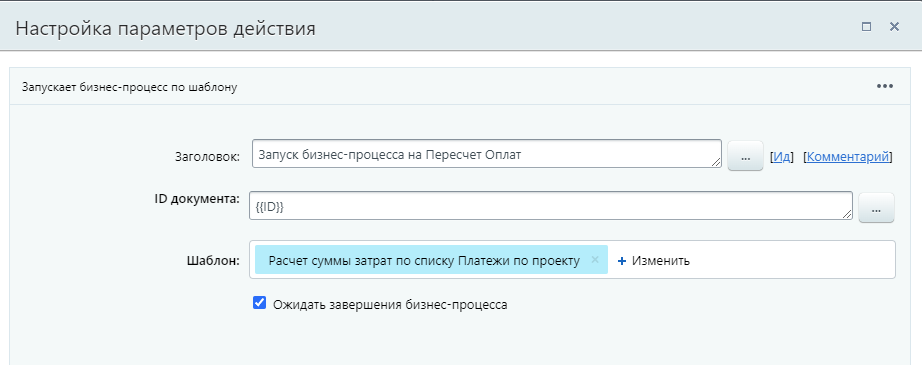 Сохраняем бизнес-процессЗапуск бизнес-процесса Расчет Оценочных затратID документа – Поле {{ID}}Шаблон – Расчет Оценочных затрат по проекту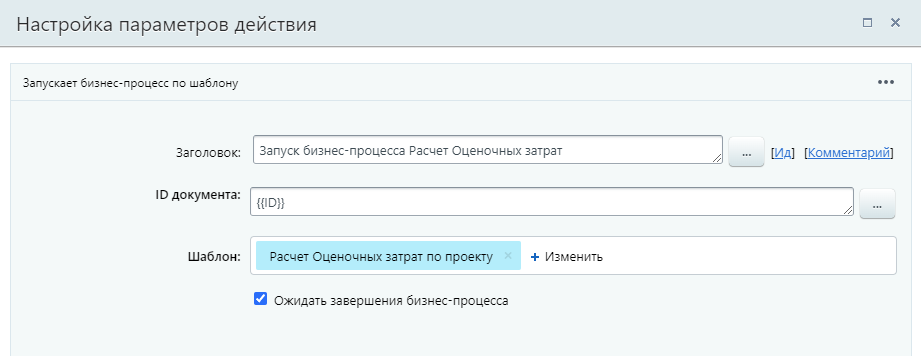 Сохраняем бизнес-процессПодключение списков в карточку сделкиСоздать группу для размещения списков, подключаемых в карточку сделки. В расширенных настройках группы отметить возможность работы со списками.Добавить в группу сотрудников, которым необходимо предоставить доступ к данным спискам из карточки сделки.Создадим группу «Документы по проектам» и предоставим необходимый доступ сотрудникам.Подключение списка «Оценка работ по проекту»Создаем список «Оценка работ по проекту». При создании списка отмечаем чек-бокс «Включить поддержку бизнес-процессов».Назначаем права доступа, минимальное право для членов группы «Добавление в панели»Дополнительно можно заменить в настройках списка подпись Элемент на Оценка работ.Далее требуется создать необходимые поля для работы списка. Их можно создать при помощи бизнес-процесса, который мы добавим в список.Открываем созданный список и в системном меню выбираем «Настроить бизнес-процессы»Создаем последовательный бизнес-процесс «Добавление ID Оценка», при создании отмечаем автоматически запускать: при добавлении, при изменении, а также скрыть из меню ручного запуска.Импортируем шаблон бизнес-процесса «Добавление ID Оценка» в созданный нами пустой процесс.
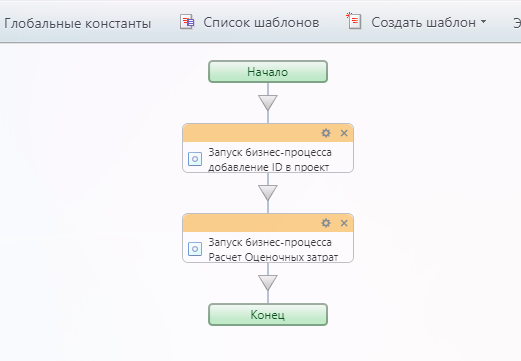 Производим настройку запусков бизнес-процессовЗапуск бизнес-процесса добавление ID в проектID документа – Поле {{Проект}}Шаблон – CRM > Сделки > Запись ID элемента Оценка в проектПараметр ID элемента оценка – Поле {{ID элемента}}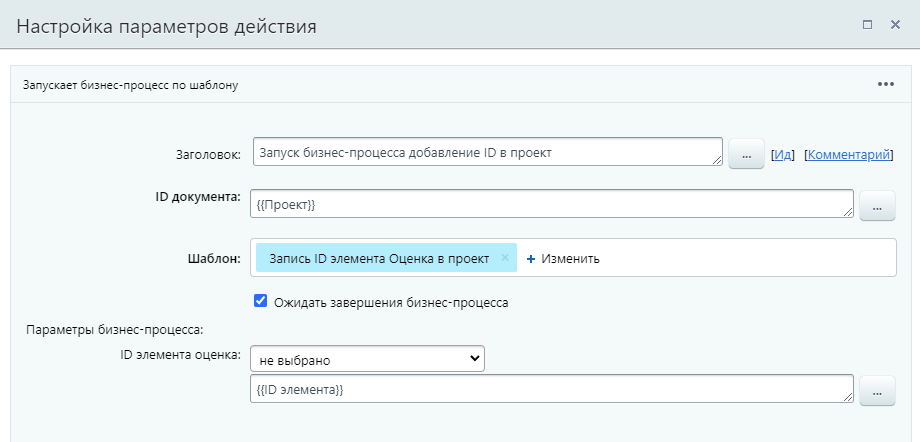 Запуск бизнес-процесса расчет Оценочных затратID документа – Поле {{Проект}}Шаблон - CRM > Сделки > Расчет Оценочных затрат по проекту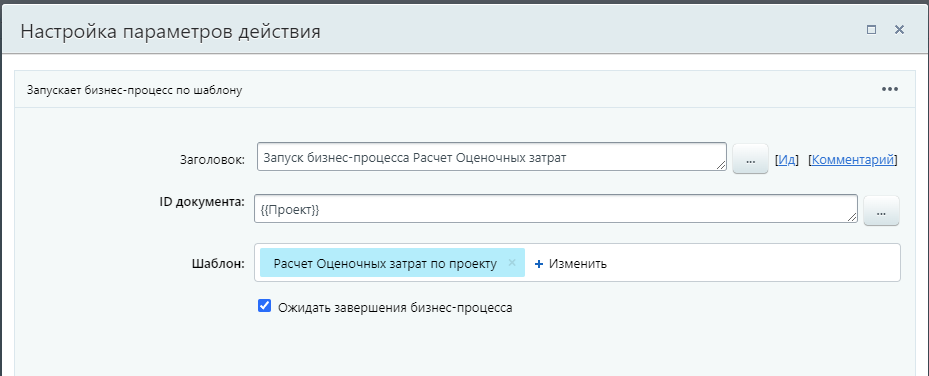 Сохраняем созданный бизнес-процесс списка «КП – оценка работ по проекту».
При переходе к элементам списка проверяем, что все необходимые поля добавились.Настройка полей и бизнес-процессов сделкиПереходим в настройки CRM, Настройки форм и отчетов, Пользовательские поля, Сделки и в настройках поля Оценка работ по проекту выбираем Тип инфоблока - Списки групп соцсетей, инфоблок - Оценка работ по проекту. 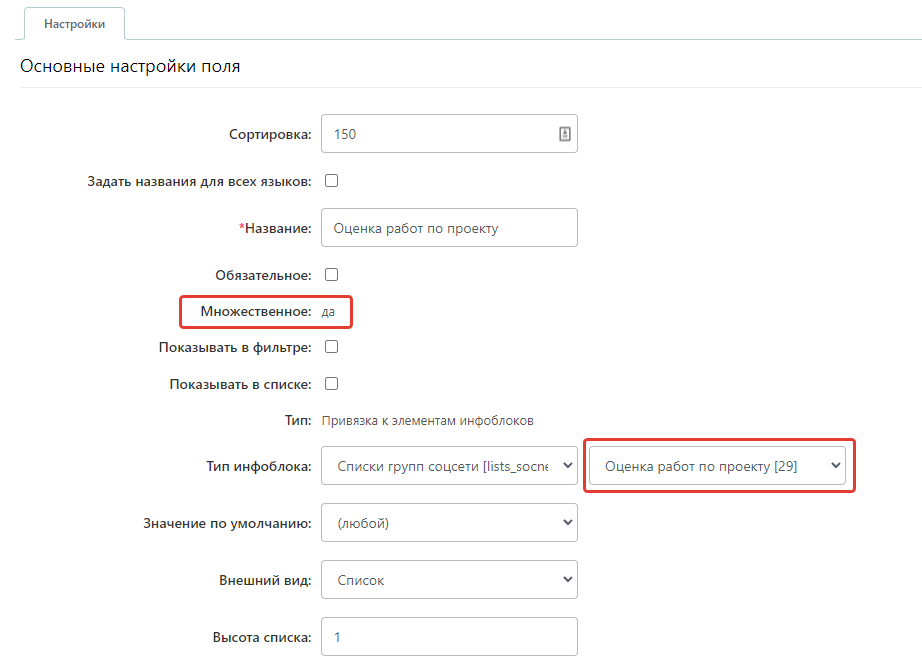 Сохраняем значение поля.
Внешний вид поля лучше установить в Список, поле при работе скрыто, но для отладки работы лучше в виде списка.Переходим в настройки CRM, Настройка бизнес-процессов, Сделки.
Открываем для правки процесс «Расчет Оценочных затрат по проекту»Параметры шаблона - Переменные процесса открываем для правки «Итератор ID списка Оценочных затрат» и указываем инфоблок «Оценка работ по проекту». 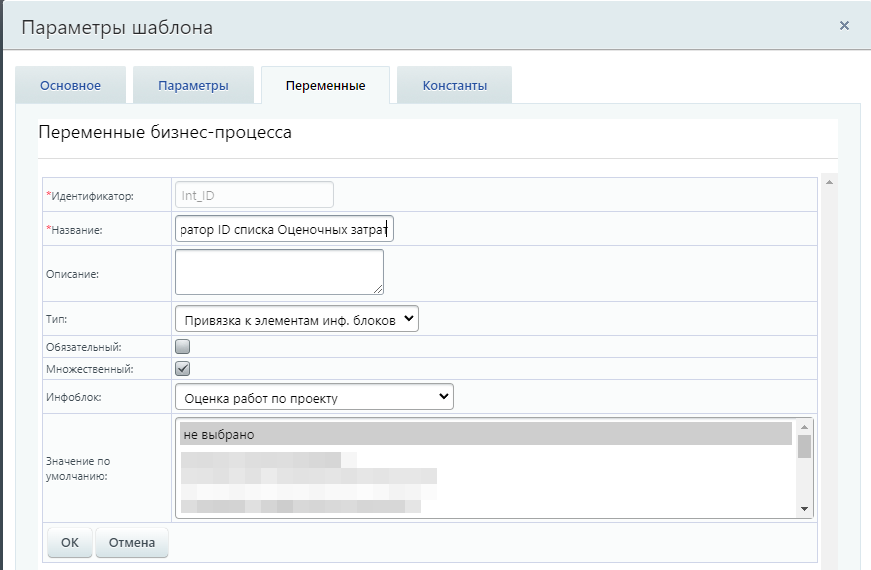 Значение по умолчанию - не выбрано.В процессе открываем действие «Получение данных Оценки работ» и типе документа указываем список «Оценка работ по проекту».
Отмечаем для выбора поля «Проект» и «Оценка затрат».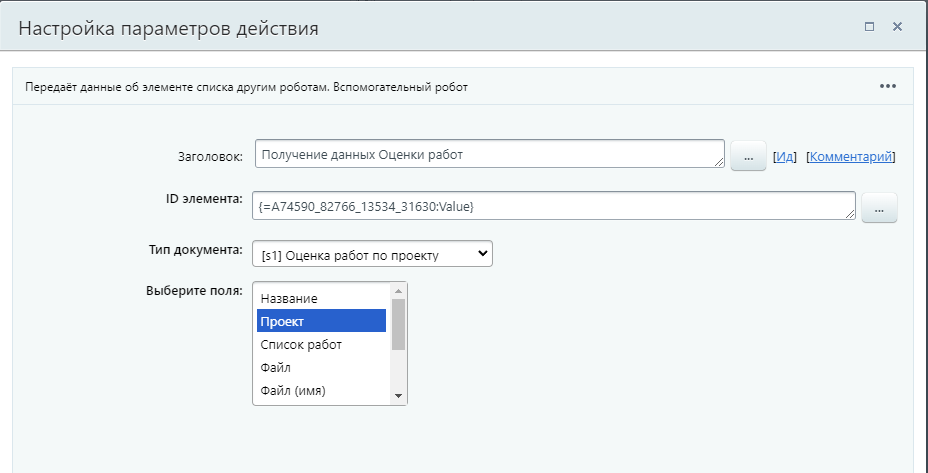 Сохраняем бизнес-процессСоздаем тестовую сделку и открываем закладку «Оценка работ по проекту».
Добавляем в нее оценки работ.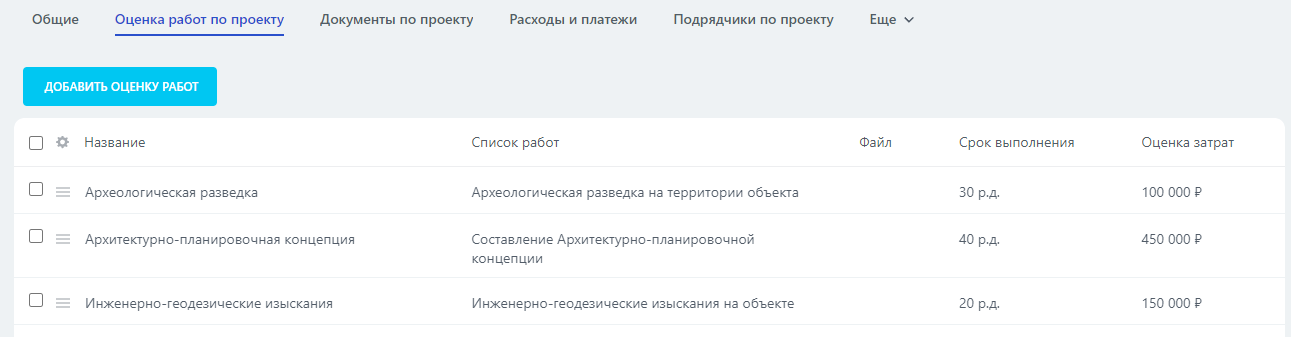 Проверяем в разделе карточки сделки «ИСХОДНЫЕ ДАННЫЕ ПО ПРОЕКТУ» работу поля «Оценочные затраты по проекту».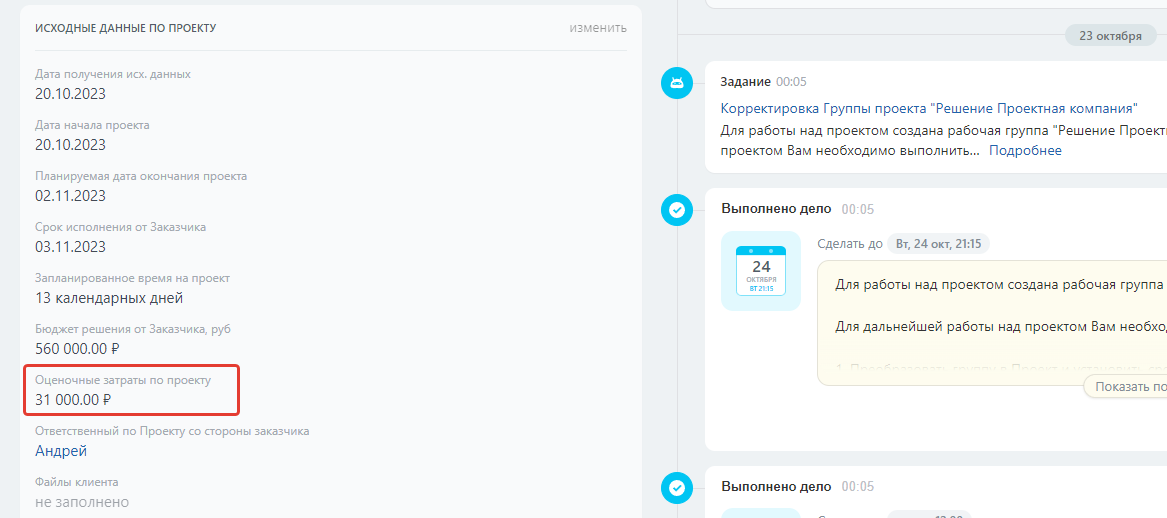 При изменении оценки затрат в записи работ происходит автоматический пересчет оценочных затрат по сделке.
В некоторых случаях требуется обновить страницу карточки сделки для отображения пересчета.
Дополнительно в разделе Служебные поля в поле Оценка работ по проекту можно проверить добавленные записи оценочных работ.Подключение списка «Документы по проекту»Создаем список «Документы по проекту». При создании списка отмечаем чек-бокс «Включить поддержку бизнес-процессов».Назначаем права доступа, минимальное право для членов группы «Добавление в панели»Дополнительно можно заменить в настройках списка подпись Элемент на Документ.Далее требуется создать необходимые поля для работы списка. Их можно создать при помощи бизнес-процесса, который мы добавим в список.Открываем созданный список и в системном меню выбираем «Настроить бизнес-процессы»Создаем последовательный бизнес-процесс «Документы в сделку», при создании снимаем чек-боксы автоматически запускать: при добавлении, создании и скрыть из меню ручного запуска.Импортируем шаблон бизнес-процесса «Документы и договора» в созданный нами пустой процесс.Импорт шаблона процесса необходим для автоматического создания структуры полей списка и подключения его в карточку сделки.Результат работы списка из карточки сделки: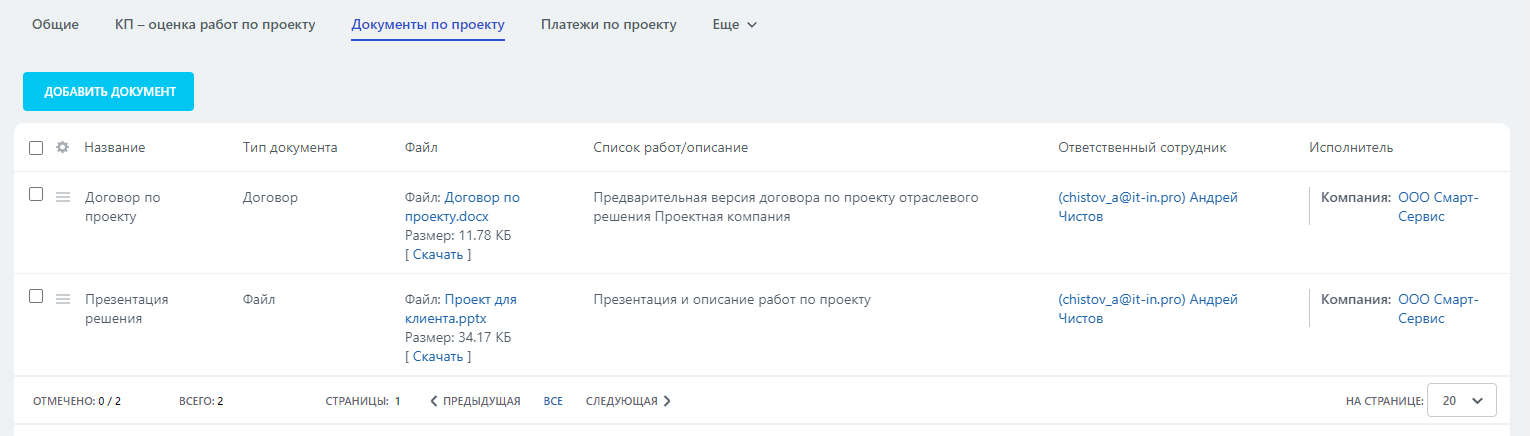 При заполнении поля Исполнитель данный документ автоматически привязывается в карточке контакта или компании в зависимости от типа исполнителя.Также возможно добавление документов непосредственно из карточки контакта или компании с привязкой документа к проекту.Подключение списка «Расходы и платежи»Создаем список «Расходы и платежи». При создании списка отмечаем чек-бокс «Включить поддержку бизнес-процессов».Назначаем права доступа, минимальное право для членов группы «Добавление в панели»Дополнительно можно заменить в настройках списка подпись Элемент на Платеж.Далее требуется создать необходимые поля для работы списка. Их можно создать при помощи бизнес-процесса, который мы добавим в список.Открываем созданный список и в системном меню выбираем «Настроить бизнес-процессы»Создаем последовательный бизнес-процесс «Платежи по проекту», при создании отмечаем чек-боксы автоматически запускать: при добавлении, создании и скрыть из меню ручного запуска.Импортируем шаблон бизнес-процесса «Расходы и платежи» в созданный нами пустой процесс.Запуск бизнес-процесса расчет Внесение ID оплаты в проектID документа – Поле {{Проект}}Шаблон - CRM > Сделки > Запись ID элемента Оплаты в проектID элемента оплаты – Поле {{ID элемента}}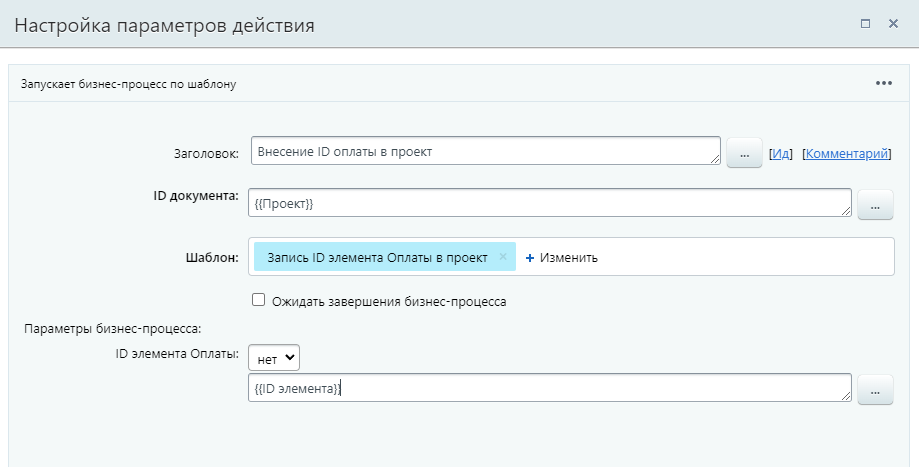 

Настройка полей и бизнес-процессов сделкиПереходим в настройки CRM, Настройки форм и отчетов, Пользовательские поля, Сделки и в настройках поля Оплаты по проекту выбираем Тип инфоблока - Списки групп соцсетей, инфоблок – Расходы и платежи. 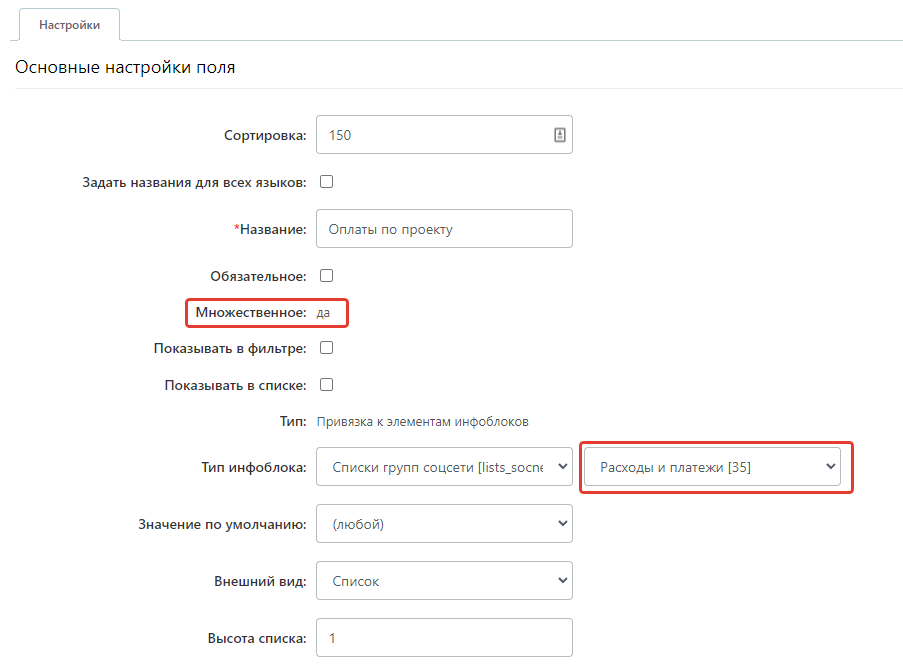 Сохраняем значение поля.
Внешний вид поля лучше установить в Список, поле при работе скрыто, но для отладки работы лучше в виде списка.Переходим в настройки CRM, Настройка бизнес-процессов, Сделки.
Открываем для правки процесс «Запись ID элемента оплаты в проект»В процессе открываем действие «Запуск бизнес-процесса Расчет суммы затрат» и указываем данные запуска.
ID документа – Поле {{ID}}
Шаблон - CRM > Сделки > Расчет суммы затрат по списку Платежи по проекту.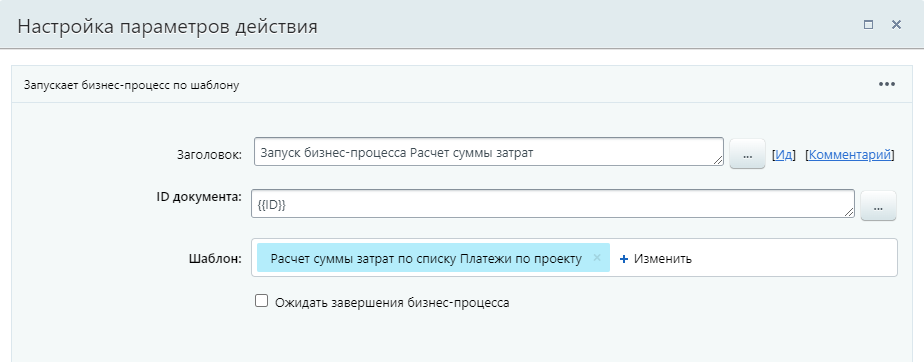 Сохраняем бизнес-процессПереходим в настройки CRM, Настройка бизнес-процессов, Сделки.Открываем для правки процесс «Расчет суммы затрат по списку Платежи по проекту»
Параметры шаблона - Переменные процесса открываем «Итератор ID списка Оплаты» и указываем инфоблок «Расходы и платежи». 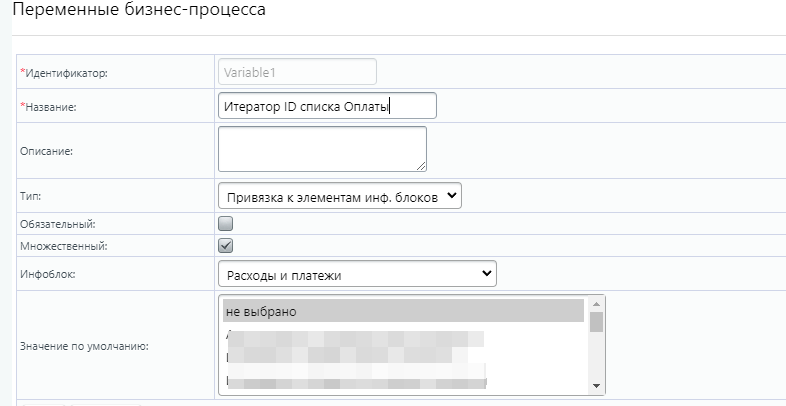 Значение по умолчанию - не выбрано.В процессе открываем действие «Данные по Оплатам» и типе документа указываем список «Расходы и платежи».Отмечаем для выбора поля Проект и Оплата, руб.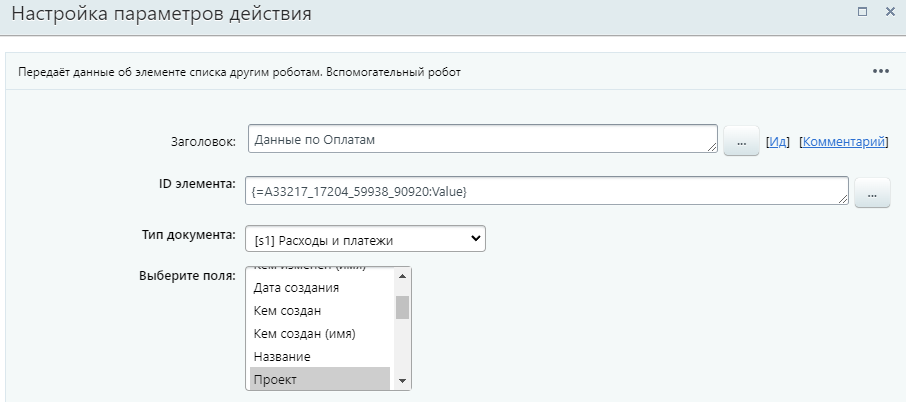 Сохраняем бизнес-процессРезультаты работы списка Платежи по проекту: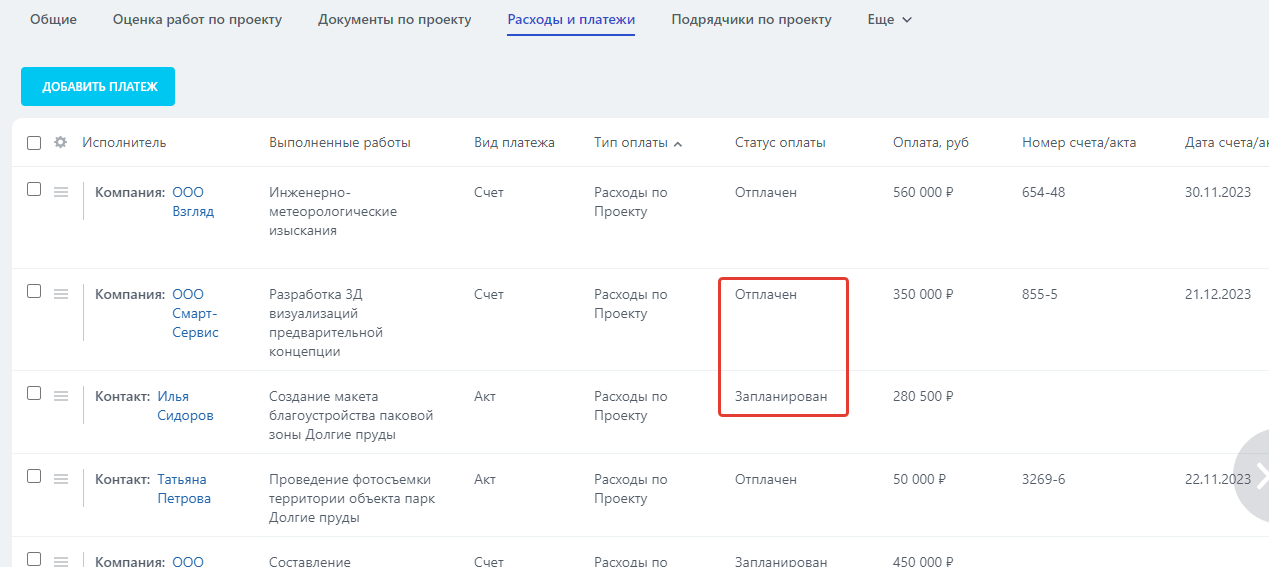 Один из счетов не оплачен и находится в стадии планирование оплаты.Заполнение полей в карточке Проекта/Сделки: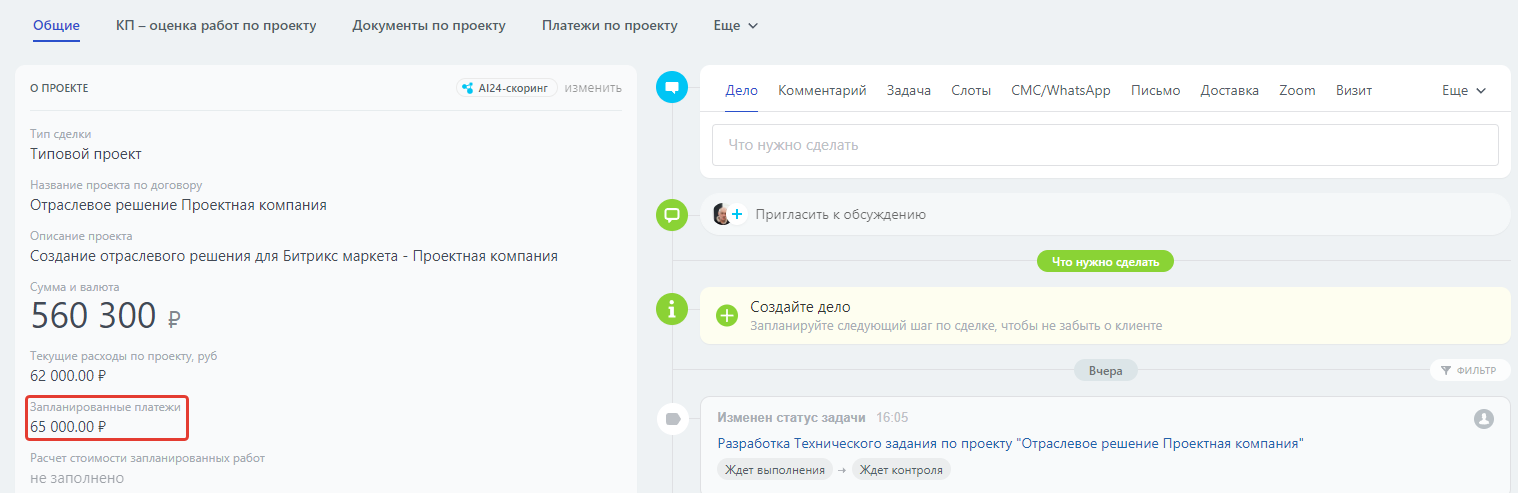 Подключение списка «Подрядчики по проекту»Создаем список «Подрядчики по проекту». При создании списка отмечаем чек-бокс «Включить поддержку бизнес-процессов».Назначаем права доступа, минимальное право для членов группы «Добавление в панели»Дополнительно можно заменить в настройках списка подпись Элемент на Подрядчик.Далее требуется создать необходимые поля для работы списка. Их можно создать при помощи бизнес-процесса, который мы добавим в список.Открываем созданный список и в системном меню выбираем «Настроить бизнес-процессы»Создаем последовательный бизнес-процесс «Подрядчики по проекту», при создании отмечаем чек-боксы автоматически запускать: при добавлении, создании и скрыть из меню ручного запуска.Импортируем шаблон бизнес-процесса «Подрядчики по проекту» в созданный нами пустой процесс.Сохраняем полученный бизнес-процессБизнес-процессТип запуска1.Автоматика на изменениеИзменение2.Запись ID Графика работ СПНет3.Запись ID элемента Оплаты в проектНет4.Запись ID элемента Оценка в проектНет5.Расчет Оценочных затрат по проектуНет6.Расчет суммы затрат по списку Платежи по проектуНет7.Расчет стоимости запланированных работНет8.Расчет суммы предоплатНет9.Создание группы проекта	Нет10.Утверждение Договора по проектуНет11.Утверждение ТЗ ПроектаНет12.Добавление ID каталога в проектНет